เอกสารข้อมูลคำอธิบายสำหรับผู้เข้าร่วมในโครงการวิจัยชื่อโครงการวิจัยผู้สนับสนุนการวิจัยชื่อผู้วิจัยที่อยู่เบอร์โทรศัพท์ ที่ทำงานและมือถือ									ชื่อผู้วิจัยร่วมที่อยู่เบอร์โทรศัพท์ ที่ทำงานและมือถือ									เรียน ผู้เข้าร่วมโครงการวิจัยทุกท่าน	ท่านได้รับเชิญเข้าร่วมโครงการวิจัยนี้เนื่องจาก																			 ก่อนที่ท่านจะตัดสินใจเข้าร่วมในการศึกษาวิจัยดังกล่าว ขอให้ท่านอ่านเอกสารฉบับนี้อย่างถี่ถ้วน เพื่อให้ท่านได้รับทราบถึงเหตุผลและรายละเอียดของการศึกษาวิจัยในครั้งนี้ หากท่านมีข้อสงสัยใด ๆ เพิ่มเติม กรุณาซักถามจากทีมงานของผู้วิจัย หรือแพทย์ผู้ร่วมทำวิจัยซึ่งจะเป็นผู้สามารถตอบคำถามและให้ความกระจ่างแก่ท่านได้	ท่านสามารถขอคำแนะนำในการเข้าร่วมโครงการนี้จากครอบครัว เพื่อน หรือแพทย์ประจำตัวของท่านได้ ท่านมีเวลาอย่างพอเพียงในการตัดสินใจโดยอิสระ ถ้าท่านตัดสินใจแล้วว่าจะเข้าร่วมในโครงการวิจัยนี้ ขอให้ท่านลงนามในเอกสารแสดงความยินยอมของโครงการวิจัยนี้	1.เหตุผลความเป็นมา………………………………………………………………………………………………………………………………………………………………………………………………………………………………………………………………………………………………………………………………………………………………………………………………………………………………………………………………………………………………………………………………………………………………………………………………………………	2.วัตถุประสงค์ของการศึกษา  2.1 …………………………………………………………………………………  2.2 …………………………………………………………………………………  2.3 .......................................................................	3.วิธีการที่เกี่ยวข้องกับการวิจัย	หากท่านมีคุณสมบัติตามเกณฑ์คัดเข้า ท่านจะได้รับเชิญให้มาพบผู้วิจัยตามวันที่ผู้วิจัยนัดหมาย คือ			 เพื่อเข้าร่วมการทดลอง โดยระยะเวลาที่ท่านอยู่ในโครงการวิจัย คือ 				และมาพบผู้วิจัยหรือผู้ร่วมทำวิจัยทั้งสิ้น		ครั้ง4.ความรับผิดชอบของอาสาสมัครผู้เข้าร่วมในโครงการ	เพื่อให้งานวิจัยนี้ประสบความสำเร็จ ผู้ทำวิจัยใคร่ขอความร่วมมือจากท่าน โดยจะขอให้ท่านปฏิบัติตามคำแนะนำของผู้วิจัยอย่างเคร่งครัด รวมทั้งแจ้งอาการผิดปกติต่างๆ ที่เกิดขึ้นกับท่านระหว่างที่ท่านเข้าร่วมในโครงการวิจัยให้ผู้ทำวิจัยได้รับทราบ	5.ความเสี่ยงที่อาจได้รับ	ผู้เข้าร่วมโครงการวิจัยต้องใช้เวลาและอาจเกิดความเครียดในการเข้าร่วมการทดลองกรุณาแจ้งผู้ทำวิจัยในกรณีที่พบอาการดังกล่าวข้างต้น หรือาการอื่นๆ ที่พบร่วมด้วย ระหว่างที่อยู่ในโครงการวิจัย ถ้ามีการเปลี่ยนแปลงเกี่ยวกับสุขภาพของท่าน ขอท่านรายงานให้ผู้ทำวิจัยทราบโดยเร็ว          6.ความเสี่ยงที่ไม่ทราบแน่นอน	ท่านอาจเกิดอาการข้างเคียง หรือความไม่สบาย นอกเหนือจากที่ได้แสดงในเอกสารฉบับนี้ ซึ่งอาการข้างเคียงเหล่านี้เป็นอาการที่ไม่เคยพบมาก่อน เพื่อความปลอดภัยของท่าน ควรแจ้งผู้ทำวิจัยให้ทราบทันทีเมื่อเกิดความผิดปกติใด ๆ เกิดขึ้น/หากท่าน...	หากท่านมีข้อสงสัยใดๆ เกี่ยวกับความเสี่ยงที่อาจได้รับจากการเข้าร่วมในโครงการวิจัยท่านสามารถสอบถามจากผู้วิจัยได้ตลอดเวลา	หากมีการค้นพบข้อมูลใหม่ๆ ที่อาจมีผลต่อความปลอดภัยของท่านในระหว่างที่ท่านเข้าร่วม          ในโครงการวิจัย ผู้วิจัยจะแจ้งให้ท่านทราบทันที เพื่อให้ท่านตัดสินใจว่าจะอยู่ในโครงการวิจัยต่อไปหรือจะขอถอนตัวออกจากการวิจัย7.ประโยชน์ที่อาจได้รับ	   7.1 …………………………………………………………………………………….	  7.2 …………………………………………………………………………………….	  7.3 .........................................................................8.อันตรายที่อาจเกิดขึ้นจากการเข้าร่วมในโครงการวิจัยและความรับผิดชอบของผู้ทำวิจัย / ผู้สนับสนุนการวิจัย	หากพบอันตรายที่เกิดขึ้นจากการการวิจัย ท่านจะได้รับการรักษาอย่างเหมาะสมทันที และท่านปฏิบัติ     ตามคำแนะนำของทีมผู้ทำวิจัยแล้ว ผู้ทำวิจัย / ผู้สนับสนุนการวิจัยยินดีจะรับผิดชอบค่าใช้จ่ายในการรักษาพยาบาลของท่าน และการลงนามในเอกสารให้ความยินยอม ไม่ได้หมายความว่าท่านได้สละสิทธิ์ทางกฎหมายตามปกติ        ที่ท่านพึงมี	ในกรณีที่ท่านได้รับอันตรายใดๆ หรือต้องการข้อมูลเพิ่มเติมที่เกี่ยวข้องกับโครงการวิจัย ท่านสามารถติดต่อกับผู้ทำวิจัยคือ 					 ได้ตลอด 24 ชั่วโมง9.การเข้าร่วมและการสิ้นสุดการเข้าร่วมโครงการวิจัย	การเข้าร่วมในโครงการวิจัยครั้งนี้เป็นไปโดยความสมัครใจ หากท่านไม่สมัครใจจะเข้าร่วมการศึกษาแล้ว ท่านสามารถถอนตัวได้ตลอดเวลา การขอถอนตัวออกจากโครงการวิจัยจะไม่มีผลต่อคะแนนหรือเกรดของท่านแต่อย่างใด	10.การปกป้องรักษาข้อมูลความลับของอาสาสมัคร	ข้อมูลที่อาจนำไปสู่การเปิดเผยตัวท่าน จะได้รับการปกปิดและจะไม่เปิดเผยแก่สาธารณชน ในกรณีที่ผลการวิจัยได้รับการตีพิมพ์ ชื่อและที่อยู่ของท่านจะต้องได้รับการปกปิดอยู่เสมอ โดยจะใช้เฉพาะรหัสประจำโครงการวิจัยของท่าน	จากการลงนามยินยอมของท่านผู้ทำวิจัย และผู้สนับสนุนการวิจัยสามารถเข้าไปตรวจสอบบันทึกข้อมูลทางการแพทย์ของท่านได้แม้จะสิ้นสุดโครงการวิจัยแล้วก็ตาม หากท่านต้องการยกเลิกการให้สิทธิ์ดังกล่าว ท่านสามารถแจ้ง หรือเขียนบันทึกขอยกเลิกการให้คำยินยอมโดยส่งไปที่ คณะกรรมการฝ่ายจริยธรรมการวิจัยที่เกี่ยวข้องกับมนุษย์ สถาบันวิจัยและพัฒนา มหาวิทยาลัยรามคำแหง เบอร์โทรศัพท์ 02-310-8696	หากท่านขอยกเลิกการให้คำยินยอมหลังจากที่ท่านได้เข้าร่วมโครงการวิจัยแล้ว ข้อมูลส่วนตัวของท่านจะไม่ถูกบันทึกเพิ่มเติม อย่างไรก็ตามข้อมูลอื่นๆ ของท่านอาจถูกนำมาใช้เพื่อประเมินผลการวิจัย และท่านไม่สามารถกลับมาเข้าร่วมในโครงการนี้ได้อีก ทั้งนี้เนื่องจากข้อมูลของท่านที่จำเป็นสำหรับใช้เพื่อการวิจัยไม่ได้ถูกบันทึก											/จากการ...	จากการลงนามยินยอมของท่าน ผู้ทำวิจัยสามารถบอกรายละเอียดของท่านที่เกี่ยวกับการเข้าร่วมโครงการวิจัยนี้ให้แก่แพทย์ผู้รักษาท่านได้หากเกิดเหตุการณ์ไม่พึงประสงค์											11.สิทธิ์ของผู้เข้าร่วมในโครงการวิจัย	ในฐานะที่ท่านเป็นผู้เข้าร่วมในโครงการวิจัย ท่านจะได้รับสิทธิ์ดังต่อไปนี้	  11.1 ท่านจะได้รับถึงลักษณะและวัตถุประสงค์ของการวิจัยในครั้งนี้	  11.2 ท่านจะได้รับการอธิบายถึงความเสี่ยงและความไม่สบายที่จะได้รับจากการวิจัย	  11.3 ท่านจะได้รับการอธิบายถึงประโยชน์ที่ท่านอาจจะได้รับจากการวิจัย	  11.4 ท่านจะมีโอกาสได้ซักถามเกี่ยวกับงานวิจัยหรือขั้นตอนที่เกี่ยวข้องกับงานวิจัย	  11.5 ท่านจะได้รับทราบว่าการยินยอมเข้าร่วมในโครงการวิจัยนี้ ท่านสามารถขอถอนตัวจากโครงการเมื่อไรก็ได้ โดยผู้เข้าร่วมในโครงการวิจัยสามารถขอถอนตัวจากโครงการโดยไม่ได้รับผลกระทบใดๆ ทั้งสิ้น	  11.6 ท่านจะได้รับเอกสารข้อมูลคำอธิบายสำหรับผู้เข้าร่วมในโครงการวิจัยและสำเนาเอกสาร      ใบยินยอมที่มีทั้งลายเซ็นและวันที่	  11.7 ท่านมีสิทธิ์ในการตัดสินใจว่าจะเข้าร่วมในโครงการวิจัยหรือไม่ก็ได้ โดยปราศจากการใช้อิทธิพลบังคับข่มขู่ หรือการหลอกลวง	ขอบคุณในการร่วมมือของท่านมา ณ ที่นี้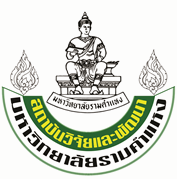 คณะกรรมการจริยธรรมและจรรยาบรรณการวิจัยมหาวิทยาลัยรามคำแหงเอกสารข้อมูลคำอธิบายสำหรับผู้เข้าร่วมในโครงการวิจัย(Information sheet for research participant)